Hot Fix Rhinestones are the latest trend. Use them to decorate most anything from clothing to flip flops to handbags! This guide will teach you how to properly apply a hot fix transfer to any fabric using a household iron. 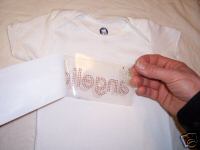 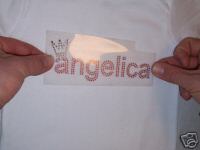 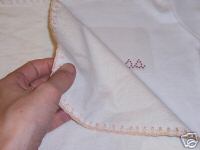 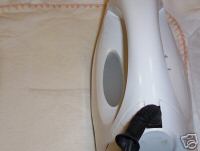 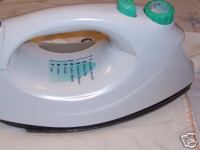 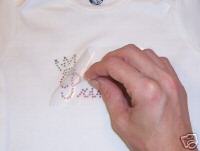 